-VALENCE SUR BAÏSE-Dimanche 10 Mai 2020	À	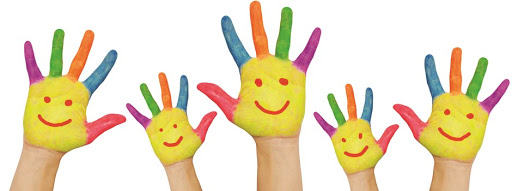 20h00 Nous dironsBRAVO et MERCIÀ Tous ceux qui nous ont aidé à vivre le confinement dans notre villageO  Applaudissons….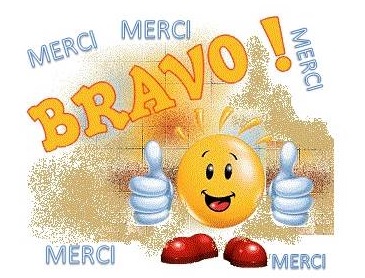 O  Klaxonnons….O  Chantons….Manifestons notre solidarité